ПУБЛИЧНЫЙ ОТЧЕТработы школыза 2017-2018 учебный год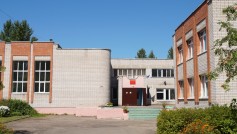 Цели и задачи образовательного процессаЦель работы: продолжение создания условий для эффективной реализации федеральных государственных образовательных стандартов как основного показателясамореализации, социализации и духовного развития детей в современных условиях, достижение результатов, соответствующих современным социальным требованиям общества. Для достижения данной стратегической цели необходимо выделить цели тактические, для решения которых поставлены задачи по направлениям:1)В целях реализации образовательных стандартов:-продолжить реализацию новых государственных образовательных стандартов на средней ступени обучения; -продолжить внедрение современных образовательных технологий в процесс обучения и управления образовательной деятельностью; -усовершенствовать нормативно-правовую базу для функционирования и развития школы, особенно в связи с образовательными инициативами «Волонтерское движение», Всероссийские проверочные Работы, «Тетрадка Дружбы» и др.);-обеспечение всеобуча, сохранение контингента учащихся; -оптимизировать информационное обеспечение управления образовательным процессом через системную работу школьного сайта, функционирование электронного журнала и дневников -усовершенствовать внутришкольный контроль над учебно-воспитательным процессом; -продолжить системную реализацию педагогических технологий и подходов по формированию познавательной самостоятельности учащихся; 2) В целях выявления, поддержки и дальнейшего развития одаренных детей:- актуализировать индивидуальную образовательную траекторию учащихся через индивидуальную работу в системе социальных проектов; - расширить роль родителей в привлечении к участию в социальных проектах;- продолжить развивать совместную деятельность школы с другими образовательными учреждениями и общественностью; расширить сетевое взаимодействие;- углубить организацию предпрофильной и профильной подготовки через совместную работу с высшими учебными заведениями (работа с работниками вузов по подготовке к итоговой аттестации, к исследовательской работе);3)В целях развития педагогического потенциала:- совершенствовать способы распространения педагогического опыта и формы повышения профессиональной квалификации педагогов;- совершенствовать условия для повышения квалификации кадров и стимулирования к инновационной деятельности; освоить информационную систему аттестации педагогов;- детализировать реализацию таких инструментов управления образовательным процессом как внутришкольный контроль, индивидуальное самообразование педагогических работников, внеурочная деятельность педагогов, методическое обучение педагогических работников новым образовательным технологиям и подходам;4)В целях развития школьной инфраструктуры:- обновить материально-техническую базу функционирования школы; обеспечить сохранность материальной базы;- поддерживать системы жизнеобеспечения учреждения в надлежащем порядке;- продолжить формирование условий для обеспечения безопасности детей, охраны их жизни и здоровья;5) В целях укрепления здоровья участников образовательного процесса:- совершенствовать социально-правовую защиту участников образовательного процесса, - продолжить создание условий для психологического развития учащихся;- обеспечить валеологическую направленность образовательного процесса.Содержание процесса обученияЗаместитель директора по УВР Смирнова Елена НиколаевнаВ 2017-2018  г.г.  в МОУ СШ п.Ярославка ЯМР функционировало 4 группы  раннего и дошкольного возраста, списочный состав – 94 ребенка.  С 1,5-ра до 3-х лет -     1 группа -  21  ребенок;С 3-х до 4-х лет -     1 группа - 20  детей;С 4-х до 5-ти лет -   1 группа - 25    детей;С 5-ти до 7-ти лет -   1 группа - 28    детей;1.ОРГАНИЗАЦИЯ ВОСПИТАТЕЛЬНО-ОБРАЗОВАТЕЛЬНОГОПРОЦЕССА В   ДОШКОЛЬНЫХ ГРУППАХ1.1. Приоритетными направлениям в работе  дошкольных групп  в 2017-2018 учебном году являлись: охрана жизни и укрепление физического и психического здоровья детей;обеспечение познавательно-речевого, социально-личностного, художественно эстетического и физического развития детей;воспитание с учётом возрастных категорий детей, гражданственности, уважения к правам и свободам человека, любви к окружающей природе, Родине, семье;осуществление необходимой коррекции недостатков в физическом и (или) психическом развитии детей;взаимодействие с семьями детей для обеспечения полноценного развития детей;1.2.  Цель работы дошкольных групп:создание благоприятных условий для полноценного проживания ребенком дошкольного детства,  формирование основ базовой культуры личности, всестороннее развитие психических и физических качеств в соответствии с возрастными и индивидуальными особенностями, подготовки к жизни в обществе, к обучению в школе, обеспечение безопасности жизнедеятельности дошкольника. 1.3.  Основные задачи воспитания и обучения детей в дошкольных группах:Направить работу педагогического коллектива на сохранение и укрепление здоровья детей через формирование осознанного отношения к своему здоровью.Совершенствовать работу по преемственности с начальной школой по духовно-нравственному и патриотическому воспитанию.Реализовывать ФГОС дошкольного образования, с целью обеспечения равенства возможностей для каждого ребенка в получении качественного дошкольного образования. Активизировать взаимодействие  с семьями воспитанников для полноценного развития личности ребенка и его социализации в условиях общественного и домашнего воспитания. Скоординировать работу по сбору и накоплению материала по детской одаренности, начать выявление детей с признаками одаренности.  1.4. Программное обеспечение образовательного процессаОбразовательная деятельность в течение всего учебного года осуществлялась в соответствие с основной общеобразовательной программой дошкольного образования, разработанной на основе примерной основной общеобразовательной программы дошкольного образования «От рождения до школы» под редакцией Н.Е. Вераксы, М.А. Васильевой, Т.С. Комаровой. Программа ориентирована на обучение и воспитание детей, а также на их развитие, с учетом индивидуальных возможностей, личностных склонностей, способностей. Это достигается путем создания адаптивной педагогической системы, благоприятных условий для общеобразовательного, умственного, нравственного и физического развития каждого воспитанника. Программы, реализуемые образовательной организацией в дошкольных группах:С.Н. Николаева «Юный эколог».М.Д. Маханева «Воспитание здорового ребенка».Р.Б. Стеркина «Основы безопасности детей дошкольного возраста».О.Л. Князева, М.Д. Маханева «Приобщение детям к истокам народной культуры».Л.М. Потапова «Воспитание и развитие детей раннего возраста» - учебное пособие. Н.В. Нищева «Примерная адаптированная программа коррекционно-развивающей работы в логопедической группе детского сада для детей с тяжелыми нарушениями речи (общим недоразвитием речи) с 3-7 лет»Л.Б. Баряева «Программа воспитания и обучения дошкольников с задержкой психического развития».1.5. Результаты  педагогической деятельности.Основной целью работы коллектива было сохранения потенциала здоровья и создание условий для его укрепления. Для реализации этой цели были скоординированы усилия всех субъектов образовательной организации.В основу физкультурно-оздоровительной работы берется индивидуальный подход к каждому ребенку. Он состоит из анализа заболеваемости, диагностических данных состояния развития ребенка, уровня двигательной активности ребенка (физкультурные занятия, подвижные игры), соблюдение режимных моментов, витаминизация питания, работа с родителями по пропаганде ЗОЖ.Педагогические кадры (в своем большинстве) используют в работе современные здоровьесберегающие технологии, хорошо владеют методикой физического развития воспитанников.            Наиболее продуктивными направлениями работы, выявленными в результате педагогического наблюдения, оказались:Художественно-эстетическое воспитание. Хорошие результаты по данному направлению дети демонстрируют из года в год. Некоторые наши педагоги успешно применяют в своей работе нетрадиционные техники рисования, изготовление поделок из бумаги, картона, ткани, изготовление оригами, аппликации. Активно к этой работе привлекаются и родители (законные представители). Мероприятия посвященные масленичной неделе, Пасхе и др.Тематические праздники: День защитника Отечества, День Космонавтики, День Победы,  День Защиты детей, День России.Посещение обелиска павшим героем село Пазушино.Тематическое мероприятие «Безопасность на дорогах», «Правила пожарной безопасности».Конкурсы: «Воспоминание о лете», «Осенний вернисаж», «День воспитателя», «Планета Талантов», «Здравствуй, осень», «Игрушечные мастера», «Осенняя флористика», «Отражение» (художественная фотография), «Юный художник», «Новые идеи», «Осень золотая», «Грибное лукошко», «Экологические места в России», Многоцветные ладошки», «Я рисую мир» и многие другие.Мероприятия воспитателей и специалистов: физкультурное развлечение «День здоровья», «Веселые старты»Показателями результативности деятельности детского сада является успешное участие педагогов и детей в конкурсах различного уровня.           Также, наш воспитатель, Закирова Е.А. стала победителем на муниципальном этапе конкурса «Воспитатель года России 2018» и вошла в число финалистов на региональном этапе конкурса «Воспитатель года России 2018». 1.6.  Охрана жизни и здоровья детей       Одним из приоритетных направлений деятельности нашей образовательной организации является здоровьесбережение, формирование культуры здоровья и мотивации здорового образа жизни. Инструктор по физической культуре, педагоги и специалисты  организуют различные виды физкультурно-оздоровительной работы  – занятия физкультурой,  различные виды танцевальных занятий, дни здоровья, спортивные праздники.   Также создаются условия для эмоционального благополучия воспитанников.   Основными направлениями деятельности педагога-психолога являются:Психологическое сопровождение воспитательной деятельности, развития личности обучающихся (воспитанников), их социализации;Психологическое сопровождение образовательной деятельности;Психологическое сопровождение одарённых воспитанников;Психологическое сопровождение перехода на новый образовательный уровень.Участие в деятельности по сохранению и укреплению здоровья воспитанников.            Медицинское обслуживание в детском саду осуществляет старшая медицинская сестра Комарова М.В.          Посещаемость в этом году была средняя и,  к сожалению, большая часть пропусков осуществляется по так называемым «иным причинам». Родители на свое усмотрение, без объективных причин, не приводят детей в дошкольные группы, оставляя их дома.  Все знают о «5 днях пропусков без объяснения причин» по СанПиН 2.4.1.3049-13 и активно это используют. Для решения этой  проблемы проводилась беседа с представителями родительской общественности в рамках родительского комитета и были даны инструкции воспитателям о проведении беседы с каждым родителем.Медицинские мероприятия в течение года:Антропометрия (измерение роста, веса) – 2 раза в год – осень, весна.Профилактические прививки  - по графику.Осмотр на педикулез  – раз в неделю.Измерение двигательной активности и оценка физического состояния на физкультурных занятиях.Прогулки (дневная, вечерняя).В летнее время сон с открытым окном (при уличной температуре выше 21*).Прием детей на улице.Охрана жизни и здоровья детей:Безопасное уличное оборудование.Соблюдение правил  безопасности в помещениях и группах дошкольных групп.Безопасное оборудование в группах.Личная ответственность персонала за выполнение Приказа «О жизни и здоровье детей».Регулярные проверки санитарного состояния групп.Плановые учебные эвакуации при возможной угрозе возгорания.1.7  Организация питания детей         В детском саду организовано четырехразовое питание детей на основе цикличного 10-дневного меню в соответствии с физиологическими нормами потребления продуктов.          На каждое блюдо, входящее в меню, имеются технологические карты. При организации питания соблюдаются возрастные физиологические нормы суточной потребности детского организма. Стоимость питания (в расчете на одного воспитанника):Родительская оплата за детский сад:2.  КАДРОВОЕ ОБЕСПЕЧЕНИЕ ВОСПИТАТЕЛЬНО-ОБРАЗОВАТЕЛЬНОГО ПРОЦЕССА.Качество и результаты воспитательно-образовательной деятельности во многом зависят от специалистов, которые эту деятельность реализуют. Речь идет о команде специалистов-единомышленников, которые только во взаимодействии обеспечивают качественный результат. Дошкольные группы  полностью укомплектовано педагогическими кадрами.Воспитательно-образовательный процесс в 2017-2018 году осуществляли 12 педагогов.Воспитатели – 12 человекСтарший воспитатель – 1 человекМузыкальный руководитель – 1 человекИнструктор по физической культуре  – 1 человек.Учитель-логопед – 1 человек;Педагог-психолог – 1 человек;Курсы повышения квалификации:Повышение деловой квалификации педагогов велось в соответствии  с планом и необходимостью повышения  профессионализма и педагогического мастерства педагогов  учреждения.          В 2017 -2018 учебном году  педагогический коллектив дошкольных групп нашего Учреждения успешно прошли обучение на курсах.3. МАТЕРИАЛЬНО - ТЕХНИЧЕСКОЕ ОСНАЩЕНИЕ3.1. Материальная базаВ образовательной организации постоянно совершенствуются условия для безопасности воспитанников. Здание и оборудование учреждения, территория учреждения соответствуют Санитарным правилам  и требованиям техники безопасности.В медицинском кабинете для воспитанников детского сада имеется все необходимое для первичного осуществления медицинского обслуживания. Медицинская сестра работает в тесном сотрудничестве с педагогами и родителями. Мебель соответствует ГОСТам и имеет специальную маркировку в соответствии с ростом ребенка.В течение года, для обеспечения соответствующих условий для развития и воспитания наших дошкольников, усилиями администрации, силами педагогов, были проведены ремонтные работы и закуплено необходимое материальное обеспечение:4. ПЕРСПЕКТИВЫ И ПЛАНЫ РАЗВИТИЯ.Замена оконных блоков в младшей и средней группах.Установка видеонаблюдения в групповых ячейках.Усовершенствование физкультурной площадки.Пополнять материально-техническую базу образовательного учреждения в соответствии с требованиями к условиям реализации ООП в рамках ФГОС.Замена кровли в здании дошкольных групп по адресу: п.Ярославка, д.1Г.Заместитель директора по УВРАлексеева Марина Николаевна На 2017-2018 учебный год была поставлена следующая цель:организация работы по обеспечению качества обучения, выявлению  и развитию способностей каждого ученика, формированию духовно богатой, свободной, физически здоровой, творчески мыслящей личности, обладающей прочными базовыми знаниями за курс начальной школы, реализация ФГОС.Для реализации поставленной цели решались следующие задачи:
•    стимулирование творческого самовыражения учителя, раскрытия его профессионального и творческого потенциала, обеспечивающего развитие каждого ученика в соответствии с его склонностями, интересами и возможностями;
•    совершенствование программно-методического обеспечения учебного процесса в рамках ФГОС второго поколения; своевременное осуществление внутришкольного контроля;
•    создание единого образовательного пространства, интеграция начального и дополнительного образований во внеурочной деятельности;
•    создание условий для развития и формирования у детей основных учебных компетенций.
Приоритетные направления работы:
•    Развитие благоприятной и мотивирующей на учебу атмосферы в школе, обучение школьников навыкам самоконтроля, самообразования.
•    Развитие творческих способностей обучающихся.
•    Работа по развитию одаренности и адаптивных возможностей учеников.
•    Совершенствование процедуры мониторинга обученности школьников с целью повышения качества образования.
•    Проведение работы, направленной на сохранение и укрепление здоровья обучающихся и привитие им навыков здорового образа жизни.
•    Ориентация на компетентность и творчество учителя, его творческую самостоятельность и профессиональную ответственность.
•    Формирование мировоззрения через организацию проектной и исследовательской  деятельности школьников.
•    Совершенствование профессионального уровня педагогов в области информационных технологий. 

                        1.  Информационная справка.В начальной школе в 2017 -2018 учебном году обучалось 79 учащихся. Обучение велось по двум программно-методическим комплексам: «Школа 2100» - (4 класс) и «Начальная школа 21 века» - (1,2,3 классы), 1 обучающийся с рекомендациями к  обучению по адаптированным коррекционным  программам VIII вида обучался в общеобразовательном 4 классе. Все  кабинеты начальной школы оснащены медиапроекторами  и компьютерами, в одном кабинете установлена интерактивная доска. Учителя регулярно  использовали их  на уроках  и во внеурочной деятельности.  Учебно – воспитательный процесс был организован по пятидневной рабочей недели. Учебная программа выполнена полностью.Выполнение учебных планов в 2017-2018  учебном году по классам представлено в таблице:Сведения об учителях начальных классов:                                  2. Учебная деятельность.     В 2017-2018 учебном году обучающиеся 2 и 4 классов в штатном режиме были проведены Всероссийские проверочные работы.Результаты представлены в таблице:Результаты промежуточной аттестации:Промежуточная аттестация  в 1- 4 классах по математике и русскому языку проводилась по завершении учебного года в форме диктанта и контрольной работы  - является обязательной и регламентируется Уставом школы, Положением о промежуточной аттестации обучающихся школы. Обучающиеся и родители были ознакомлены с порядком проведения, регламентом промежуточной аттестации на общешкольном и классных родительских собраниях. Для проведения аттестации были подготовлены материалы, которые рассмотрены и утверждены на заседании методического объединения.К промежуточной аттестации были допущены все обучающиеся 1-4  классов.При проведении промежуточной  аттестации учащиеся 1-4 классов в основном показали хорошие знания, программный материал учащимися усвоен. Все работы проанализированы; с учащимися, получившими низкие результаты, организована индивидуальная работа для коррекции и ликвидации пробелов в ЗУН  Классные руководители довели до сведения родителей и учащихся итоги промежуточной аттестации.  По результатам промежуточной аттестации,  также как и в предыдущем году,  результаты по математике выше результатов по русскому языку.Анализируя причины ошибок, допущенных учащимися в итоговой работе, можно выделить наиболее важные из них, такие как: -   логопедическая проблема у отдельных учащихся.-   отсутствие у многих учащихся орфографической зоркости, врожденной грамотности, высокого уровня сформированности навыков контроля и самоконтроля;-   недостаточный уровень сформированности  у учащихся умения применять теоретические знания на практике;-   отсутствие  систематической работы над ошибками;Анализируя качество  выполнения контрольных работ по математике, следует отметить типичные ошибки обучающихся:-  неправильный выбор действия при решении задач- работа с именованными числами, величинами;Основными причинами являются:- низкий уровень самостоятельной деятельности на уроках, несформированность УУД-   слабый навык  контроля и самоконтроля;По итогам контрольных работ учителям начальных классов даны следующие рекомендации:- систематизировать работу по технике чтения и работе с текстом;- по возможности включать в урочную работу – логопедические упражнения, привлекать к сотрудничеству логопеда   -   совершенствовать навыки решения всех типов задач с применением современных подходов в обучении – смысловое чтение, использование карт понятий;Качество обучения в 2017-2018 учебный год.Результаты успеваемости в сравнении с предыдущим годом :Наблюдается 100-процентная успеваемость, в 1 классе безотметочная система, но есть обучающиеся с низкой мотивацией и имеющие низкие результаты обученности. В целом наблюдается стабильность качества образования (61%), незначительный рост во 2 классе.Методическая работа.В начальной школе работает методическое объединение учителей, в которое входит 6 человек..Учителя в течение года работали над следующими темами самообразования:- Смысловое чтение – Алексеева М. Н., Писарёк М. А.- Формирующее оценивание –  Шурупова А. А.- Формы работы над орфограммой «Безударная гласная в корне слова» Сорокина Н. И.- Составление портфолио ученика начальной школы– Филиппова Е. А.Отчеты  учителей по работе над темой самообразования были заслушаны на заседаниях МО.Учителя начальных классов продолжали работу над повышением своего педагогического мастерства и уровнем самообразования. Работа с одаренными детьми.Обучающиеся 4 класса приняли участие во Всероссийских олимпиадах школьников (муниципальный этап). Призёров и победителей нет.     Обучающиеся принимали участие в интернет – викторинах «Математика плюс», «Русский с Пушкиным», областной социальной акции «Дети- детям», «Выбираем вместе», во всероссийском конкурсе «Если бы я был президентом», муниципальные конкурсы «Я рисую мир», «Мир творческих фантазий», конкурс чтецов (победитель, призёр), «Подарок маме» (победитель в номинации)      В отчётном году прошла Вторая научно-практическая конференция младших школьников «СЛОНёнок», на которой выступили 30 обучающихся, в том числе обучающиеся МОУ Леснополянской НШ» ЯМР, победители выступили на районной конференции младших школьников «УМКА»  и заняли два вторых места (руководители – Шурупова А. А., Алексеева М. Н.) приняли участие во межрегиональной конференции «Шаг в науку» (диплом 1 и 3 место), международной конференции «Старт в науку» (дипломы 2, 3 степени) руководители – Шурупова А. А., Лосева И. М., Филиппова Е. А.По результатам наблюдается спад участия в творческих и спортивных конкурсах и соревнованиях, преимущество было отдано интеллектуальному направлению.Вывод:Перед учителями начальных классов поставлены следующие задачи на 2018-2019 учебный год:1. продолжить изучение нормативных документов, методических писем Министерства образования и т.д. с целью повышения профессиональной компетентности.2. работать над повышением качества знаний обучающихся методом индивидуализации обучения;3.совершенствовать коррекционную работу по адаптированным программам начального общего образования варианта 7.1 и 7.24.продолжить работу по формированию проектно - исследовательских умений у младших      школьников. 5.активизировать работу с одаренными детьми по участию в муниципальных, региональных и всероссийских олимпиадах и конкурсах, особо уделить внимание творческим и интеллектуальным конкурсам.6. продолжить  работу по преемственности между начальной и основной школой, начальной школой и дошкольными учреждениями;                  7. актуализировать мониторинговую систему отслеживания успешности обучения каждого ребенка - «Портфолио»8. вовлекать учителей в педагогический поиск, творчество, исследовательскую деятельность (участие в конкурсах, семинарах, повышение своего  педагогического мастерства)Заместитель директора по ВРПодобедова Татьяна АлександровнаПроведение Всероссийской олимпиады школьников.Задачи:Пропаганда научных знаний и развития у школьников интереса к творческой деятельности.Создание условий для реализации способностей, склонностей, интересов обучающихся, ранней профилизации в рамках реализации Программы работы с одарёнными обучающимися.Привлечение обучающихся к научно-практической деятельности.Выявление наиболее способных обучающихся для участия в муниципальном этапе Всероссийской олимпиады школьников. Сводная таблица участия в школьном этапе Всероссийской олимпиады школьников и результатов   олимпиад. Результаты по предметам: Результаты по учителям: Победители и призёры муниципального этапа всероссийской олимпиады школьников 2017-2018 уч. года Сравнительный анализ результатов муниципального этапа ВОШ  2016-2017 уг. года и 2017-2018 уч. года:Причины снижения результатов: По многим предметам усложнились задания.По большинству предметов нет целенаправленной подготовки.1.11.Предложения: 1. Руководителям МО на первом заседании провести анализ результатов олимпиад  разных уровней.2. На основании анализа спланировать мероприятия по повышению результативности участия в олимпиадах разного уровня, в том числе использовать олимпиадные материалы муниципального и регионального уровня предыдущего учебного года для подготовки школьников к олимпиадам.3.Учителям-предметникам выстроить систему подготовки к олимпиадам (для сильных учеников давать олимпиадные задания в качестве домашних заданий.II. Организация дополнительного образования..Основные задачи:обеспечение необходимых условий для развития личности, укрепления здоровья, личностного (в т.ч. профессионального) самоопределения и творческого труда обучающихся;обеспечение социальной защиты, поддержки, реабилитации и адаптации детей  к жизни в обществе;формирование общей культуры обучающихся;воспитания у детей гражданственности, уважения к правам и свободам человека, толерантности; любви к родине, природе, семье;организация содержательного досуга. 1.Анализ работы объединений дополнительного образования.1.1.Сводная таблица.Выводы:-  В школе реализуется 1 ставка педагога дополнительного образования.-  Организованы кружки различной направленности, где могут заниматься девочки и мальчики.- Кружки работали в соответствии с  расписанием,  по программам, утвержденными директором школы. - По итогам года программы работы объединений дополнительного образования по содержанию выполнены, по количеству часов – от 95% до 100%. (недовыполнение по объективным причинам: больничные листы, праздничные дни). - Высокие результаты имеют объединения: «Проба пера» - рук. Филиппова Е.А., «Юный эколог – рук. Салова Н.К., «Бейсбол» - рук. Щёлков Н.В.Предложения:-  В следующем учебном году при планировании дополнительного образования учитывать результаты работы 2017-2018 учебного года.-    Руководителям объединений дополнительного образования при разработке рабочих программ планировать выход на результат (участие в конкурсах, конференциях).III. Патриотическое воспитание обучающихся.Задачи:- объединить усилия участников воспитательно-образовательного пространства школы в воспитании патриотических чувств обучающихся;- определить приоритеты в вопросах воспитания гражданственности, патриотизма, чувства товарищества,  национального самосознания  и создать условия для их реализации;- содействовать проведению мероприятий патриотической, исторической, воспитательной и образовательной направленности, включающие формирование у молодежи чувства долга перед народом, Отчизной, осознание необходимости увековечения памяти воинов, павших в Великой Отечественной войне, уважения к старшему поколению, к истории своей Родины,  формирование нравственных ценностей подрастающего поколения;- использовать материально-техническую базу учебного заведения для воспитания патриотизма (историко-краеведческий музей, музей «Русская изба», комплекс «Моё Отечество», предметные кабинеты, компьютерный класс, ресурсы Интернета, спортивные сооружения). Выводы:Работа проводилась в соответствии с планом работы.Все мероприятия патриотического характера способствовали воспитанию любви к малой родине, уважения к истории своего Отечества,  к ветеранам войны и труда, формированию гражданской идентичности, нравственных ценностей.При организации работы активно использовалось образовательное пространство школы: - при планировании работы  - стенд «Моя родина – Ярославия, - при проведении мероприятий  - экспонаты и материалы музея:1) Областная выставка музейных экспозиций «История Ярославского комсомола. СКМОЖ – сводный комсомольско-молодёжный отряд животноводов совхоза «Ярославка».2) Областной конкурс активистов музеев образовательных организаций.3) День   памяти Свахина Р.Л., 4) Акция «Бессмертный полк», 5) Акция «Дети войны»), - при проведении экскурсий для обучающихся – пространство и экспонаты музеев.Для популяризации  музея были выставлены на  сайт результаты участия школьников в мероприятиях.К Дню Героев Отечества оформлены материалы о Героях Советского Союза Кузнечинского сельского поселения.К районной научно-практической конференции «Первые шаги в науку» в музее были оформлены  2 новые выставки: «Творческие работы обучающихся», «Из бабушкиного сундука» и экспозиция о Свахине Р.Л.Использована новая форма работы – «Музейные переменки».Музей пополнен новыми экспонатами.Достижения обучающихся:Областной литературно-художественный конкурс «Электронная книга Ярославских семей»:- Бендеров Богдан – 2 место2) Областная выставка музейных экспозиций «История Ярославского комсомола. СКМОЖ – сводный комсомольско-молодёжный отряд животноводов совхоза «Ярославка»: - Вундер Радомир – победитель заочного этапа3) Областной конкурс активистов музеев образовательных организаций:        - Ахметчанова Эвелина, Чеснокова Кристина, Аладьев Данил – участники.        4) V Международный конкурс научно-исследовательских и творческих работ:          - Бендеров Богдан – диплом II степени.XXV районный и    XXV областной конкурс исследовательских краеведческих работ обучающихся, участников Всероссийского туристско-краеведческого движения «Отечество»:          - Бендеров Богдан - участникIV. Организация питания.1.В течение года было организовано питание школьников всех категорий.2. Охват питанием – 100%3. Оформлены документы на предоставление социальной услуги следующим категориям обучающихся:- дети из малоимущих семей,- дети из многодетных семей, - дети с ограниченными возможностями здоровья,- дети-инвалиды, - дети, состоящие на учёте в противотуберкулёзном диспансере,
- обучающиеся начальных классов за частичную плату.4. В столовой организована рассадка детей по закреплённым местам.5. Организовано дежурство учителей и администрации школы.6. Медицинским работником проводился бракераж питания.Заместитель директора по ОБДементьев Василий ИвановичКомплексная безопасность образовательного учреждения – это совокупность мер и мероприятий образовательного учреждения, осуществляемых во взаимодействии с органами местного самоуправления, правоохранительными структурами, другими вспомогательными службами и общественными организациями, обеспечения его безопасного функционирования, а также готовности сотрудников и учащихся к рациональным действиям в чрезвычайных ситуациях.Безопасность школы в целом и обучающихся в частности, является приоритетной в деятельности администрации школы и педагогического коллектива. Объектом этой деятельности являются: охрана труда, правила техники безопасности, электро и противопожарная  безопасность, гражданская оборона, меры по предупреждению террористических актов и контроля соблюдения требований охраны труда. Безопасность школы включает все виды безопасности, в том числе: пожарную, электрическую, взрывоопасность, опасность, связанную с техническим состоянием среды обитания.Реализация вышеперечисленных задач осуществлялась в следующих направлениях:- защита здоровья и сохранение жизни обучающихся и сотрудников школы;- соблюдение ТБ обучающимися и сотрудниками;- обучение сотрудников методам обеспечения личной безопасности и безопасности окружающих.В целях обеспечения комплексной безопасности в МОУ СШ п. Ярославка в 2017-2018 учебном году проведены следующие мероприятия:Мероприятия по охране образовательного учреждения    Одним из важнейших направлений деятельности администрации школы по ее обеспечению является организация охраны сооружений и территории образовательного учреждения, с целью защиты обучающихся и персонала от преступлений против личности и имущества.Понятие «охрана образовательного учреждения» включает в себя:- организацию физической охраны;- вопросы обеспечения пропускного режима на территорию и в здание школы и дошкольных групп;- инженерно-техническое оснащение охранной деятельности по обеспечению безопасности образовательного учреждения.     В целях обеспечения надежной охраны здания, помещений и имущества, безопасного функционирования образовательного учреждения, своевременного обнаружения и предотвращения опасных проявлений и ситуаций, поддержания порядка и реализации мер по защите персонала и обучающихся в период их нахождения на территории в зданиях школы и дошкольных групп, упорядочения работы ОУ, были изданы приказы по МОУ СШ п. Ярославка ЯМР.В школе размещен пост круглосуточной охраны. Охрана зданий МОУ СШ п. Ярославка ЯМР осуществляется силами вахтеров и техперсонала днем и сторожей в ночное время, выходные и праздничные дни.В 2017-18 учебном году в школе были установлены дополнительно 3 камеры видеонаблюдения, которые входят в комплекс «Безопасная школа».  Данный комплекс предназначен для повышения уровня защищенности учеников и помещений. Комплекс основан на системе автоматического контроля доступа в здание школы, позволяющей обеспечить контроль от несанкционированного проникновения в школу посторонних лиц. Также в этот комплекс входят кнопка тревожной сигнализации (КТС) для экстренного вызова полиции, домофон, система АПС и система вывода сигнала без участия человека «Норд - 4ТМ» от автоматических систем пожарных сигнализаций. Сигнал выводится параллельно в две организации: МПО г. Ярославля и Центр управления кризисных ситуации МЧС по ЯО.В этом же учебном году были заменены ИПР в системе АПС в зданиях МОУ СШ п. Ярославка ЯМР, дополнительно установлены подсвечивающие таблички «ЗАПАСНЫЙ ВЫХОД» на запасных выходах, выполнен проект на  замену кабельных линии АПС и СОУЭ на первом этаже школы и в здании дошкольных групп, на монтаж речевой системы оповещения (согласно предписания надзорных органов  №26/1/1 от 10.04.2018 г.), заправлены 32 огнетушителя, в апреле сделана ревизия АПС.Пропускной режим в здание школы контролируется:При входе утром в здании школы ежедневно дежурит сотрудник вахты, дежурный администратор, дежурные учителя и классные руководители, которые встречают своих учеников.     	Учащиеся и сопровождающие их родители пропускаются в фойе первого этажа  школы только в указанное время, по звонку 8.10 в сопровождении учителя учащиеся проходят в кабинеты. Посетители попадают в здание только по предварительной договоренности, сотрудник вахты заносит данные о посетителе в журнал регистрации и сопровождает его до места. Запрещен вход в школу любых посетителей, если они отказываются предъявить документы, удостоверяющие личность и объяснить цель посещения.Проезд технических средств и транспорта для уборки территории, завоз материальных средств и продуктов осуществляется под строгим контролем и на основании приказа директора школы «О пропуске автомобилей на территорию школы» или заранее составленного списка разрешенного для въезда автотранспорта с разрешения администрации.       Во избежание террористических актов в МОУ СШ п. Ярославка ЯМР и прилегающей территории в течении всего учебного года издаются приказы по антитеррористической защищенности.Для предупреждения и предотвращения террористических актов в здании школы и на прилегающей территории разработана «Инструкция по антитеррористической защищенности», требования которой должны строго соблюдать постоянный состав (руководители, педагоги, служащие, рабочие) и обучающиеся школы.     Практические мероприятия по предотвращению актов терроризма в школе и на его территории:- подвальные и подсобные помещения содержатся в порядке;- на запасных выходах установлены легкоооткрывающиеся защелки;- контролируется выдача ключей от учебных помещений педагогам и сдача ключей после окончания занятий;- постоянный состав работников МОУ СШ п. Ярославка ЯМР прибывают на свои рабочие места за 15-30 минут до начала занятий с целью проверки на предмет отсутствия посторонних и подозрительных предметов;- в течении всего учебного года согласно плана (но не реже одного раза в три месяца) в школе проводятся тренировочные эвакуации сотрудников, обучающихся; - перед началом каждого рабочего дня проводилась проверка территории вокруг здания школы на предмет безопасности, состояния запасных выходов, подвальных и хозяйственных помещениях, проверка холла, мест для раздевания и хранения верхней одежды, лестничных проходов, безопасное содержание электрощитов;   - разработан план эвакуации на случай поступления угрозы взрыва, возникновения ЧС. К плану эвакуации разработаны инструкции персоналу, администрации и учителям на случай угрозы взрыва.      Взаимодействие МОУ СШ п. Ярославка ЯМР по вопросам безопасности с правоохранительными органам, аварийными и экстренными службами осуществлялось руководством школы и охраной по телефонам, находящимся на посту охраны и при личных встречах при необходимости. При проведении массовых мероприятий пост охраны усиливался сотрудниками администрации школы, членами родительского комитета, а в особых случаях сотрудниками МЧС и МВД. 2.  Мероприятия по пожарной безопасности:1. Разработаны и утверждены инструкции по пожарной безопасности МОУ СШ п. Ярославка ЯМР (приказ по МОУ СОШ поселка Ярославка №154 от 01.12.2017 «Об утверждении и пересмотре инструкций по охране труда и пожарной безопасности для персонала школы»).2. Ежедневно проверялись эвакуационные выходы.3. Один раз в квартал на общешкольных родительских собраниях с привлечение сотрудников полиции, Росгвардии, ФСБ и МЧС поднимались вопросы сохранения жизни и здоровья обучающихся во время образовательного процесса, каникул, в критических ситуациях и в быту.4. Соответственно графику проверялась работоспособность системы АПС и вывода сигнала от АПС. Один раз в квартал – с составлением акта.  5. Еженедельно  проводилась проверка наличия и исправность средств пожаротушения.6. Замены светильники в кабинетах, в коридоре, бытовых комнатах школы и помещениях дошкольных групп.7. Ежедневно проверяется кнопка тревожной сигнализации с занесением результатов проверки в специальный журнал.8. Проведен косметический ремонт в помещениях МОУ СШ п. Ярославка ЯМР материалами, согласно требований надзорных органов и СанПиН.9. Выполнен ремонт помещений теплицы.10. Перед проведением массовых мероприятий пожарно-технической комиссией проводилась проверка противопожарного состояния с составлением акта.11. Проводился инструктаж всех сотрудников и детей по мерам пожарной безопасности и охраны труда.12. С вновь прибывшими сотрудниками проведится вводный инструктаж по пожарной безопасности и антитеррористической защищенности.13. Обработаны чердачные помещения в здании дошкольных групп специальным противогорючим составом.14. Проведена проверка вентиляции в зданиях школы и дошкольных групп на предмет загрязненности, составлением соответствующего акта.15. Составлены договора на обслуживание АПС, системы вывода сигнала от АПС, кнопки тревожной сигнализации, на обслуживание систем отопления и водоснабжения, электрохозяйства.16. Три раза за учебный год проводилась тренировочная эвакуация учащихся, воспитанников и сотрудников МОУ СШ п. Ярославка ЯМР17. Совместно с сотрудниками Госпожнадзора проведены учебные занятия по противопожарной безопасности для учащихся школы.18. Необходимые мероприятия по улучшению пожарной безопасности:- замена кабельных линии АПС и СОУЭ, монтаж речевой системы оповещения при эвакуации, табличек «ЗАПАСНЫЙ ВЫХОД» и ИПР (проект выполняется);- установка металлических дверей на запасной выход здания школы;- установка дополнительных камер видеонаблюдения на опасные и критические объекты.Мероприятия по электробезопасности:В МОУ СШ п. Ярославка ЯМР на основании приказов и распоряжений запрещено:- применение электронагревательных приборов в местах, где их применение не предусмотрено производственной необходимостью;- применение электрических приборов с открытыми спиралями;- использование приборов кустарного изготовления или несоответствующих требованиям действующих Правил и Стандартов.Издан приказ «О порядке обесточивания электрооборудования в случае пожара и по окончанию рабочего дня в МОУ СШ п. Ярославка ЯМР».В июне месяце 2017 года ООО «Ярторгтехника-сервис» были проведены очередные испытания электроустановок здания на предмет сопротивления изоляции электросети и заземления оборудования. Проводилась проверка мест установки и технического состояния электронагревательных приборов, а также соответствие их защиты требованиям правил устройства электроустановок (ПУЭ). Электрощитовая школы, электрощиты освещения на этажах и электротехническое оборудование в помещениях школы проверялись на соответствие требованиям электробезопасности. Все электрощитовые закрыты на замки. В школе по мере поступления заменяются электросветильники. Электророзетки, электровыключатели и электропроводка содержатся в исправном состоянии, замена производиться по мере необходимости. В мае-июне 2018 года проведена ревизия всех светильников, неисправные заменены на светодиодные, в кабинете №22, 30 и 41 полностью перешли на светодиодное освещение.Мероприятия по ГООбъект гражданской обороны (ГО) – МОУ СШ п. Ярославка ЯМР – расположен в двух зданиях по адресу: Ярославский  район, поселок Ярославка, дом 2Г (здание школы)  и Ярославский  район, поселок Ярославка, дом 1Г (здание дошкольных групп). Оба здания   не является принципиально опасными объектами. Здания размещаются в двухэтажном кирпичном здании, имеют подвальные помещение. Здание дошкольных групп имеет чердачное помещение. Коммуникации электро - и водоснабжения заглублены и по устойчивости  соответствуют нормам инженерно-технических мероприятий ГО. По вопросам гражданской обороны в 2017-2018 году в школе проведены следующие мероприятия:        Гражданская оборона в течение учебного года организовывалась в соответствии с Федеральным законом от 21.12.1994 года № 68-Ф3 «О защите населения и территорий от ЧС природного и техногенного характера» В соответствии с Постановлением Правительства Российской Федерации от 07 октября 2017 года № 1235 «Об утверждении требований к антитеррористической защищенности объектов (территорий) министерства образования и науки Российской Федерации объектов (территорий), относящихся к сфере деятельности министерства образования и науки Российской Федерации, и формы паспорта безопасности этих объектов (территорий)» с целью обследования и категорирования территорий объектов образования Ярославского муниципального района, а также создания комиссии по обследованию и категорированию объектов по приказу от 30.10.2017 года №403 в МОУ СШ п. Ярославка ЯМР была создана комиссия по обследованию и категорированию образовательной организации, с включением сотрудников силовых ведомств.Комиссией были определены модели нарушителя, возможных сценариев актов незаконного вмешательства на объекты (территории) для оценки эффективности принятых мер по защите объекта (территории), были выполнены и утверждены акты категорирования. На основе актов категорирования были составлены паспорта безопасности зданий и территории школы и дошкольных групп, которые были  рассмотрены в УФСБ России по ЯО, в ФГКУ «УВО ВНГ России по ЯО, в ОНД и ПР Ярославскому и Некрасовскому районам УНД и ПР ГУ МЧС России по ЯО»  и утверждены 11 мая 2018 года сроком до 11 мая 2023 года.На основании рекомендации паспортов безопасности был составлен план мероприятий по защите от террористических посягательств и противопожарной безопасности МОУ СШ п. Ярославка ЯМР на учебный годВ соответствии с положением о ГО ЧС, в течение года разрабатывались документы по действиям обучающихся и педагогического состава в чрезвычайных и экстремальных ситуациях, тренировки по плану ГО.	 Основной способ оповещения сотрудников и учащихся о чрезвычайных ситуациях – подача звукового сигнала.На уроках ОБЖ в рамках учебной программы проводится обучение обучающихся 9-11 классов по ГО учителем ОБЖ Бушуевым А.В., а в конце учебного года по плану и приказу директора школы для юношей 10 класса учебные сборы.        В МОУ СШ п. Ярославка ЯМР разработаны ситуативные планы действий для сотрудников , учащихся и воспитанников:- Ситуация № 1. На территории МОУ СШ п. Ярославка ЯМР обнаружен подозрительный предмет.- Ситуация № 2. В районе примыкающих к ограждению территории МОУ СШ п. Ярославка ЯМР произошёл взрыв. Здание школы не пострадало, но из окон вылетели стёкла. - Ситуация № 3. Поступил звонок или передано сообщение об угрозе взрыва здания МОУ СШ п. Ярославка ЯМР.	В школе разработана «Памятка о действиях при угрозах террористического характера»    Специальные учебные кабинеты оснащены медицинскими аптечками, в состав которых входят медикаменты и перевязочный материал, обновляющиеся по мере необходимости.Необходимые мероприятия по ГО:- монтаж речевой системы оповещения; - установка дополнительных камер видеонаблюдения в зданиях школы и дошкольных групп, обеспечивающих непрерывное видеонаблюдение потенциально опасных участков и критических элементов объекта (территории), архивирование и хранение данных в течение одного месяца;- обеспечение охраны объектов МОУ СШ п. Ярославка ЯМР сотрудниками частных охранных организаций или подразделениями ведомственной охраны.Мероприятия по охране труда Одним из важнейших направлений деятельности администрации школы по обеспечению безопасности является охрана труда и техника безопасности.       Мероприятия по организации работы по охране труда:        В 2017-18 учебном году в школе разработаны и утверждены новые инструкции по охране труда, перед началом нового учебного года были изданы приказы:            •   «О создании комиссии по охране труда»;             •   «О назначении комиссии для проверки знаний по охране труда»;            •   «О проведении проверки знаний по охране труда»;              •  «О назначении ответственных лиц за организацию безопасной работы». В учебном году согласно плану работы по охране труда были проведены следующие мероприятия: 1. Подготовка школы к новому учебному году. Проверка исправности инженерно-технических коммуникаций, оборудования и принятие мер по приведению их в соответствие с действующими стандартами, правилами и нормами по охране труда.  2. Подписание акта о приемке школы.  3. Утверждение  должностных  обязанностей по  обеспечению  безопасности жизнедеятельности  для педагогического коллектива и инструкции по охране труда для работающих и служащих образовательного учреждения. 4.Назначение  приказом  ответственных  лиц  за  соблюдением  требований  охраны  труда  в  учебных кабинетах, мастерских, спортзале и т.п., а также во всех подсобных помещениях.6. Обеспечение выполнения директивных и нормативных документов по охране труда, предписаний органов управления образованием, государственного надзора и технической инспекции труда  7.  Измерение  сопротивления  изоляции  электроустановок  и  электропроводки,  заземляющих  устройств.  8. Проверка наличия (обновление) инструкций по охране труда и наглядной агитации в кабинетах обслуживающего труда, химии, физики, информатики.9. Контроль за безопасностью используемых в образовательном процессе оборудования, приборов, технических и наглядных средств обучения. 10. Составление актов допуска в учебные кабинеты, мастерские, спортзал, а также подсобные помещения. 11. Контроль  за  санитарно-гигиеническим  состоянием  учебных  кабинетов, мастерских,  спортзала  и других помещений, а также столовой, буфета в соответствии с требованиями норм и правил безопасности жизнедеятельности.  12. Разработка и периодический пересмотр инструкций по охране труда, а также разделов требований  безопасности жизнедеятельности  в  инструкциях при проведении лабораторных  и практических занятий. 13.Обеспечение  безопасности  обучающихся  при  организации  экскурсий,  вечеров  от-дыха,  дискотек  и других внешкольных мероприятий. (Назначение ответственных за транспорт, охрану, электрооборудование и т.п.)  14.Проведение  водного  инструктажа  по  охране  труда  с  вновь  поступающими  на  работу  лицами. Оформление проведения инструктажа в журнале.  15. Не менее двух раз в год инструктаж на рабочем месте с сотрудниками образовательного учреждения. Оформление проведения инструктажа в журнале. 16.  Проведен анализ несчастных случаев в 2017-18 учебном году. В данном учебном году несчастных случаев не зарегистрировано.17. Во время каникул сделан ремонт в кабинетах № 22, 41, 42, заменены окна и двери во многих помещениях.18. Обучение учащихся правилам дорожного движения, поведению на улице, на воде, на транспорте,  пожарной безопасности.  Изданы приказы по безопасности:- во время ледостава и зимой;- при сходе снега и сосулек с крыш весной;- на водоемах летом и др.19. Проводилась профилактическая работа по искоренению вредных привычек у обучающихся.20. Разработаны и утверждены положения по охране труда, положение о нулевом травматизме.21. К началу нового 2018-19 учебного года запланирован косметический ремонт в группах дошкольного образования и в некоторых помещениях школы, заменены, а в некоторых кабинетах добавлены осветительные приборы, запланирован ремонт кабинета будущих первоклассников с заменой окон и учебной мебели.22. Оборудовано рабочее место учителя ОБЖ, физики  (установлено мультимедийное оборудование), педагога-организатора.23. Приобретены стенды в фойе школы.24. Изготовлен и установлен в общедоступном месте стенд на формате А1 «Мой безопасный маршрут ДОМ-ШКОЛА-ДОМ».25. Разработаны инструкции по безопасности для учащихся и родителей.26. Отремонтирован домофон в здании дошкольных групп, установлена система видеонаблюдения, а на вахте школы запменен видеорегистратор.28. Заменены ИПР, табличка «ЗАПАСНЫЙ ВЫХОД.30. Составлены договора на обслуживание кнопки тревожной сигнализации, автоматической пожарной сигнализации, системы вывода сигнала от АПС, систем жизнеобеспечения.31. Проведена промывка и опрессовка системы отопления зданий школы и дошкольных групп.32. Заменены трубы холодного водоснабжения в сантехнических узлах первого этажа школы, в группах дошкольного образования, заменен водонагреватель подготовительной группе ДО.33. Организовано дежурство администрацией, учителями и учащимися на переменах.34. В апреле 2018 года проведены мероприятия по присвоению первой группы по электробезопасности  неэлектротехническому персоналу МОУ СШ п. Ярославка ЯМР. Мероприятия по предупреждению детского дорожно-транспортного травматизма.1. Вначале (сентябрь) и в середине (январь) учебного года, а так же перед каникулами классные руководители 1 – 11 классов проводят инструктаж по правилам дорожного движения, правилам поведения во время каникул. Так же обязательный инструктаж проходят обучающиеся перед поездками на соревнования, в театры, кино и другие общественные места, во время гололёда, схода снега с крыш.2. Перед воротами школы на дороге установлены лежачие полицейские и дорожные знаки. 3. Организовано изучение правил дорожного движения с обучающимися в рамках предмета ОБЖ, согласно календарно-тематическому планированию по предмету. 4.  Куплен стенд по безопасности на дорогах, разработаны памятки для учащихся, педагогов, родителей, безопасный маршрут из дома в школу и обратно.5. С обучающимися начальной школы проводился классные часы, конкурс рисунка по правилам дорожного движения.6. На родительских собраниях обсуждался вопрос о профилактике детского дорожно-транспортного травматизма.7.  Команда школы участвовала в районном конкурсе «Безопасное колесо».8. Совместно с сотрудниками ГИБДД проведены беседы с учащимися и родителями по предупреждению детского дорожно-транспортного травматизма.9. В начале учебного года на классных часах учащиеся 1 класса каждый для себя разработал безопасный маршрут «Дом-Школа-Дом». Всем учащимся 1 класса на первое сентября были сделаны подарки в виде светоотражающих значков.Выводы:     Таким образом, в школе ведётся большая работа по созданию безопасных условий сохранения жизни и здоровья обучающихся и работников, а также материальных ценностей школы от возможных несчастных случаев, пожаров, аварий и других чрезвычайных ситуаций. Весь наш педагогический коллектив, конкретно каждый учитель, на уроках и вне их является гарантом безопасности ребенка.В следующем учебном году необходимо:1.     Продолжить работу по обеспечению безопасности, антитеррористической защищенности всех категорий сотрудников и обучающихся, по выполнению задач гражданской обороны, требований по обеспечению правопорядка и поддержанию общественной дисциплины;2.     Продолжить воспитательную и разъяснительную деятельность по вопросам выполнения требований общественной и личной безопасности, проявления бдительности ко всем фактам, создающим опасность для жизни, здоровья сотрудников и обучающихся.3.     Продолжить работу по планированию и проведению мероприятий (занятий, тренировок) с преподавательским составом, обучающимися по действиям в случаях возникновения ЧС в школе;4.     Продолжить контроль за соблюдением правил безопасности.5. Продолжить работу по исключению травматизма учащихся и воспитанников.6. Приобрести или нарисовать на асфальте «Городок безопасности» по ПДД.7. Заменить двери на запасном выходе. Возраст  воспитанников2015-2016 учебный год2016-2017 учебный год2017-2018 учебный годВсе возрастные группы117 рублей в день117 рублей в день127 рублей в день2015-2016 учебный год2016-2017 учебный год2017-2018 учебный год134 рубля за один день посещения ребенком дошкольных групп134 рубля за один день посещения ребенком дошкольных групп143 рубля за один день посещения ребенком дошкольных группЗамена ограждения по периметру дошкольных группМелко-текущий ремонт системы водопровода и канализации;Озеленение территории учрежденияУчебный предмет1 класс1 класс2 класс2 класс3 класс3 класс4 класс4 классУчебный предметПо рабочей программеПо фактуПо рабочей программеПо фактуПо рабочей программеПо фактуПо рабочей программеПо фактуРусский язык165160170165170165136130Литературное чтение132128136131136130136131Математика132128136132136131136132Окружающий мир6665686668686865Технология3333343434333430Изобразительное искусство3333343234303434Музыка3334343534343434Физическая культура99951029810298102103Иностранный язык686568666867Основы религиозных культур и светской этики3433№            ФИО           ДолжностьОбразование   Стаж Квалификационная категория   1Алексеева Марина НиколаевнаУчитель начальных классоввысшее20первая   2Оленева Юлия АлександровнаУчитель начальных классоввысшее5б\к3Писарёк Мария АлексеевнаПедагог-психолог, учитель начальных классоввысшее1б\к4Шурупова Анна АнатольевнаУчитель начальных классоввысшее13первая5Сорокина Наталия ИгоревнаУчитель начальных классоввысшее27первая6 Филиппова Елена АлександровнаУчитель начальных классоввысшее24высшаяУчебный предметкласс«5»«4»«3»«2»Русский язык26540Русский язык40870Математика443100Окружающий мир401070предметКласс, ФИО учителя«5»«4»«3»% качества2017-2018% качества 2016-2017 Математика3, Алексеева М. Н.2885660Русский язык3, Алексеева М. Н.4685672Математика4, Шурупова А. А.4857145Русский язык4, Шурупова А. А.4675945Математика2, Сорокина Н. И.2966766Русский язык2, Сорокина Н. И.2976153классКол-во на начало годаКол- во на конец года (выбывшие, прибывшие)Окончили год на «5»Окончили год на «4» и «5» Имеют неудовлет. отметки Имеют одну «4»Имеют одну «3»12425 Безотметочная система Безотметочная система Безотметочная система Безотметочная система Безотметочная система 21718 1 человек 12 человек318183 человека8 человекНет, низкие результаты: 2 человека1 человек (английский язык)3 18183 человека  6 человек Нет, низкие показатели качества знаний 2 человеканеткласс2017-2018 учебный год2017-2018 учебный год2016-2017 учебный год2016-2017 учебный годуспеваемостькачествоуспеваемостькачество1100%Низкие результаты:2 человека100%Не справляются с программой 2 человека2100%72%100%66%3100%61%100%60%4100%50%100%50%форматемаФИО учителяКонкурс «Учитель года 2018»- методический семинар- педагогический совет- мастер-классШурупова А. А.Открытый урок – муниципальный уровеньЛитературное чтение 4 класс «Склонение имен существительных»Шурупова А. А.Конкурс «Учитель года 2018» (номинация «Дебют года»)Открытый урокЛитературное чтение 3 класс «Сочиняем сказку» Тема: «Обучение смысловому чтению детей младшего школьного возраста»Писарёк М. А.Семинар  «Организация образования детей с умственной отсталостью»Алексеева М Н Семинар «ФГОС как ориентир в преемственности технологий дошкольного образования и начального общего образования»Алексеева М. Н.Конференция «Актуальные вопросы развития образования в Ярославской области: итоги: 2017 года»«Индивидуализация образовательного процесса»Алексеева М. Н.Семинар «Реализация ФГОС для обучающихся с ОВЗ в рамках сельской школы»Алексеева М. Н.Региональный обучающий семинар г.Пошехонье, МБОУ с.Покров- Рогульская СШ «Составление и реализация индивидуального плана профессионального развития  педагога»Филиппова Е. А.Научно-практическая конференция«Инновационная деятельность сельских образовательных организаций: результаты и перспективы»  Филиппова Е. А.№ п/пПредметФ.И.О. учителяклассКол-во участниковПобедителипризёрыАстрономияБагрий И.В.92--АстрономияБагрий И.В.103Вундер Р.В.Ильина В.САстрономияБагрий И.В.112Маленёва Э.С.экономикаМосквина С.В.114экономикаМосквина С.В.102Ахметчанова Э.Р.экологияСалова Н.К.55Милкова А. А.Афанасьев Р.Д.экологияСалова Н.К.66Зякина И.М.Колосова А.Д.Белкова И.М.экологияСалова Н.К.84Чагочкин А.С.экологияСалова Н.К.94Кислякова Е.С.Лачёва А.А.экологияСалова Н.К.103Вундер Р.В.экологияСалова Н.К.111Федотова П.М.географияКузьмичёв А.В.67географияКузьмичёв А.В.71географияКузьмичёв А.В.82географияКузьмичёв А.В.92Кислякова Е.С.географияКузьмичёв А.В.103Сорокин Д.В.географияКузьмичёв А.В.111Мохов Д.А.     5.правоАлексеева В.Г.102Ахметчанова Э.Р.6.историяАлексеева В.Г.52Чагочкина В.С.6.историяАлексеева В.Г.62Соловьёва А.А.6.историяАлексеева В.Г.81Чагочкин А.С.6.историяАлексеева В.Г.916.историяАлексеева В.Г.1016.историяАлексеева В.Г.1117.обществознаниеАлексеева В.Г.83Аладьев Данил Халезова В.Н.7.обществознаниеАлексеева В.Г.93Смирнова А.А.7.обществознаниеАлексеева В.Г.103Ахметчанова Э.Р.7.обществознаниеАлексеева В.Г.117Федотова П.МИванова А.И.   8.  правоАлексеева В.Г.102Ахметчанова Э.9.химияСалова Н.К.82Халезова В.Н.9.химияСалова Н.К.91Соловьёв С.Н.9.химияСалова Н.К.101Вундер Р.В.9.химияСалова Н.К.11110. математикаШурупова А.А.45Масленикова Т.М.  10. математикаШурупова А.А.45Павлычев З.М.10. математикаФролова А.М.56Чагочкина В.С.Крюкова Ю.А.10. математика65Перевозчиков А.П.Белкова И.М.10. математикаФролова А.М.7110. математикаФролова А.М.8310. математикаФролова А.М.93Кислякова Е.С.10. математикаМалышева Е.В.102Ушакова К.Р.10. математикаМалышева Е.В.113Мохов Д.А. 11.Русский языкШурупова А.А.45Афанасьева О,Д.Никонова П.С. 11.Русский языкВолочанинова Н.Н.54Чагочкина В.С. 11.Русский языкВолочанинова Н.Н.66Белкова И.М.Соловьева А.А. 11.Русский языкВолочанинова Н.Н71Неверова А.С. 11.Русский языкВолочанинова Н.Н.85Курбоналиева М.З.Чагочкин А.С. 11.Русский языкФилиппова Е.А.93Кислякова Е.С. 11.Русский языкПодобедова Т.А.101 11.Русский языкПодобедова Т.А.113Федотова П.М.12.биологияСалова Н.К.53Милкова А.А.12.биологияСалова Н.К.66Соловьёва А.А.Белкова И.М.12.биологияСалова Н.К.72Неверова А.С.12.биологияСалова Н.К.83Курбоналиева М.З.12.биологияСалова Н.К.93Лаврова В.А.12.биологияСалова Н.К.102Вундер Р.В.12.биологияСалова Н.К.114Федотова П.М.13.Английский языкСоколова Л.В.52Смирнова В.А.13.Английский языкСоколова Л.В.63Белкова И.М.13.Английский языкСоколова Л.В.82Чагочкин А.С.13.Английский языкСоколова Л.В.9114.литератураВолочанинова Н.Н.53Чагочкина В.С.14.литератураВолочанинова Н.Н.65Белкова И.М.Владимирцева К.П.14.литератураПодобедова Т.А83Курбоналиева М.З.14.литератураФилиппова Е.А.93Лачёва А.А.14.литератураПодобедова Т.А.102Бендеров Б.В.14.литератураПодобедова Т.А.112Иванова А.И.15.немецкий языкКачина Т.Л.51Кедрова К.М.15.немецкий языкКачина Т.Л.64Соловьёва А.А.15.немецкий языкКачина Т.Л.93Лачёва А.А.15.немецкий языкКачина Т.Л.102Вундер Р.В.15.немецкий языкКачина Т.Л.111Иванова А.И.16.технология - девочкиТишинова Е.Н.52Чагочкина В.С16.технология - девочкиТишинова Е.Н.69Владимирцева К.П.Белкова И.М.Мельникова Д.А.Пестрикова К.А.16.технология - девочкиТишинова Е.Н.8116.технология - девочкиТишинова Е.Н.101Ильина В.С.16.технология - девочкиТишинова Е.Н.111Маленева Э.С.17.Технология - мальчикиДементьев В.И.53Иванов А.А.17.Технология - мальчикиДементьев В.И.63Сабуров А.Ю.17.Технология - мальчикиДементьев В.И.71Неверова А.С.17.Технология - мальчикиДементьев В.И.81Чагочкин А.С.18.ФизикаБагрий И.В7118.ФизикаБагрий И.В8118.ФизикаБагрий И.В11319.Искусство5519.Искусство6419.Искусство7119.ИскусствоМосквина С.В.8319.ИскусствоМосквина С.В.9419.ИскусствоМосквина С.В.10220.ИнформатикаМаленёв Д.С.5120.ИнформатикаМаленёв Д.С.6420.ИнформатикаМаленёв Д.С.7120.ИнформатикаМаленёв Д.С.8120.ИнформатикаМаленёв Д.С.10221.ОБЖБушуев А.В.71Неверова А. С.21.ОБЖБушуев А.В.82Халезова В. Н.21.ОБЖБушуев А.В.95Лаврова В. А.Смирнова А. А.21.ОБЖБушуев А.В.103Гилевский А. К.21.ОБЖБушуев А.В.113Архибаров Е. С.22.ФизкультураБушуев А.В.65Белкова И. М.Сабуров А.Ю.22.ФизкультураБушуев А.В.71Неверова А. С.22.ФизкультураБушуев А.В.85Халезова В.Н.Сабуров А.Ю.22.ФизкультураБушуев А.В.95Лачева А. А.Калягин Д.А.22.ФизкультураБушуев А.В.102Гилевский А.К.22.ФизкультураБушуев А.В.112Мохов Д.А.Итого:                                                                                           Итого:                                                                                           Итого:                                                                                           26855	44предметКол-во победителейКол-во призёровАстрономия-3Экономика -1Экология55География -3Право -1история12Обществознание 51Химия 12Математика 36                Русский язык 55Биология 44Английский язык-3Немецкий язык5-Литература 52Технология  (мальчики)4-Технология (девочки)34Физика --искусство--Информатика--ОБЖ51Физкультура9-итого5544Ф.И.О. учителяКол-во победителейКол-во призёровМосквина С.В.-1Салова Н.К.1011Кузьмичёв А.В.-3Алексеева В.Г.65Шурупова А.А.13Филиппова Е.А.2-Волочанинова Н.Н.45Подобедова Т.А. 21Соколова Л.В.-3Качина Т.Л.5-Малышева Е.В.--2Фролова А.М.32Маленёв Д.С.--Тишинова Е.Н.34Дементьев В.И.4-Бушуев А.В.141Багрий И.В.-35543№ п/пПредметФ.И.О. обучающегосяклассФ.И.О. педагогаРезультатФизкультураМохов Д.А.11Бушуев  А.В.призёрНемецкий языкВундер Р.В.10Качина Т.Л.призёрИванова А.И.11Качина Т.Л.призёрОБЖЛачёва А.А.9Бушуев А.В.победительСмирнова А.А.9Бушуев А.В.призёрВундер Р. В.10Бушуев А.В.призёрУшаков А. А.11Бушуев А.В.призёрЛитератураИванова А.И.11Подобедова Т.Апобедитель		5.Русский языкЛачёва А.А.9Филиппова Е.АпризёрКислякова Е.С9Филиппова Е.АпризёрЧеснокова К.А9Филиппова Е.Апризёр6.БиологияЛачёва А.А.9Салова Н.К.призёрПоказатели 2016-2017 уч. г.г.1.Количество предметов, по которым были победители и призёры.1262.Количество победителей и призёров.23 чел.12.чел.3.Снизили результативностьИскусство - нетТехнология - нетХимия - нетЭкология - нетФизика – нетРусский язык 4 кл. – нетОкружающий мир 4 кл. - нетНемецкий язык – 3/2Литература – 4/14.Улучшили результатыОБЖ – 2/4Русский язык – 2/3 (Вышли на область все 3 человека, имели высокий рейтинг в области по результатам муниципального этапа, но в области призовых мест не заняли)5.Результаты остались на прежнем уровнеФизкультура – 1/1№ п/пНазвание объединенияКол-во человек в объединенииФ.И.О. руководителяКол-во часов в неделюПо программе в годПроведено фактическиПроцент выполненияУчастие в массовых мероприятияхТворческие достижения1.«Юный эколог»16Салова Н.К.2 часа6868100%1.Региональный этап Всероссийского конкурса «Юннат»:2. Районная научно-практическая конференция «Проектируем будущее»3.Межрегиональная 4.«Леденцовские чтения».5.Международный конкурс исследовательских работ «Старт в науке».: 1.Региональный этап Всероссийского конкурса «Юннат»:- Федотова Полина – диплом II степени2. Районная научно-пратическаянаупрактическаппрактическая конференция «Проектируем будущее»: Смирнова Алёна  - диплом I степени- Лачёва Анастасия - диплом I степениФедотова Полина - диплом II степени3.V Международный конкурс научно-исследовательских работ «Старт в науке»:Лачева Анастасия, Смирнова Алёна - диплом III степени2.Театральная студия «Вдохновения»19Москвина С.В.2 часа70 часов70100%1.Общешкольная праздничная линейка «День знаний».2.Праздничный концерт, посвящённый Дню Учителя.3. Праздничный концерт, посвящённый Дню Матери4.Мероприятия, посвящённые празднованию Нового года.5. Митинг, посвящённый Дню Победы.5. Общешкольный праздник «Ученик года-2017»6. Общешкольная праздничная линейка «Последний звонок».1. Межрегиональный конкурс творческих фантазий «Март»:-  Кущ Екатерина – участник2. Межрегиональный творческий конкурс профессий «Арт-профи» : -  Кущ Екатерина - победитель3.Районный конкурс «Планета талантов»:-  Кущ Екатерина – диплом 2 степени3.«Проба пера»19Филиппова Е.А.3 часа105 час.102 час.97%1.Изготовление поздравительных открыток к Дню пожилого человека.Участие в концерте ДК п. Ярославка к Дню пожилого человека.2.Школьный этап конкурса чтецов «Поэты родного края». 3.Выступление перед читателями библиотеки п. Ярославка. 4..Международная акция «Самый дружный хоровод» 7. Издание альманаха №5,6 «От детского сердца».1. Международный конкурс юных поэтов «Лёгкая строка»:- Лачёва Анастасия – победитель.- Кислякова Евгения – победитель2. Всероссийский конкурс социальных проектов «Здесь нам жить»:- Лачёва Евгения – 1 м
- Филиппова Дарина – 1 м3. Региональный этап Всероссийского конкурса сочинений «Россия, устремлённая в будущее»:- Кислякова Евгения – призёр4.Районный этап Всероссийского конкурса сочинений:- Пестрикова Кристина – 1 м- Чеснокова Кристина – 1 м5.Межрегиональная научно-практическая конференция «Шаг в науку»:- Филиппова Дарина, Кислякова Евгения – 2 м6.XV областные филологические чтения им. Н.Н. Пайкова:Лачёва Анастасия, Филиппова Дарина – 2 мРайонный этап конкурса чтецов «Живая классика»:Маслеников Максим – победитель (участник областного этапа):4.«Город мастеров»15Тишинова Е.Н.3 часа105 час100 час95%1. Районный конкурс детской самодельной игрушки «Игрушечные мастера» - 7 чел.2. .Районный конкурс декоративно-прикладного творчества «Мир творческих фантазий» 3. Областной конкурс»Безопасное электричество» 4. Открытый областной конкурс «Наш тёплый дом-2018»1.Районный конкурс декоративно-прикладного творчества «Мир творческих фантазий»:Маленёва Эллина – 1 место, 5. «Твори,выдумывай, пробуй»18Шурупова А.А.2 час68 час.67 час.99%1. Школьная научно-практическая конференция младших школьников «СЛОНёнок»2.Районная конференция проектно-исследовательских работ обучающихся 1-4 классов «УМКА»1.Школьная научно-практическая конференция младших школьников «СЛОНёнок»:1. Шурупов Егор – I местоБелкова Елизавета – 2 место2. Районная конференция проектно-исследовательских работ обучающихся 1-4 классов «УМКА» :- Шурупов Егор - 2 м3.VI Межрегиональная научно-практическая конференция «Шаг в науку»:- Шурупов Егор – победитель4. V Международный конкурс научно-исследовательских и творческих работ «Старт в науке»:- Шурупов Егор – диплом победителя II степени5. Всероссийский конкурс художественных работ «Семья – душа России»:- Никонова Полина – участие- Шурупов Егор - участие6.«Футбол»17Бушуев А.В.3 час105 час.102 час96%1.Районные соревнования по футболу.2. Районные соревнования по волейболу среди ДЮСШ. (участвовали только отдельные ученики, так как это младшая возрастная группа)1. Районные соревнования по футболу – 3 м (Сабуров Антон, Смирнов Иван, Громов Андрей, Перевозчиков Аким, Кедров Андрей)7.«Бейсбол»19Щёлков Н.В.3часа105 час.10095%1.Межрегиональный Рождественский турнир2.Открытый чемпионат г. Ярославля.3.«Кубок Волги».4. Первенство г. Ярославля.1. Открытый чемпионат г. Ярославля.- Шатов Антон – 1 м- Голубев Максим – 1 м- Аладьев Данил – 1 м - Кедров Андрей – 1 м- Громов Андрей – 1 м- Мохов Данил – 2 м- Крохин Владимир – 1 м- Броян Руслан – 1 м- Рязанцев Станислав – 1 м- Ефимов Николай – 1 м- Коньков Сергей – 1 м- Русаков Денис – 1 м2.«Кубок Волги».- Смирнов Иван – 3 м- Сабуров Антон – 3 м- Кедров Андрей – 3 м- Громов Андрей – 3 м- Мохов Данил – 3 м3. Первенство г. Ярославля.- Милков Данил – 3 м- Макаров Егор – 3 м- Смирнов Иван – 2 м- Сабуров Антон – 2 м- Кедров Андрей – 2 м- Громов Андрей – 2 мДатаМероприятия по Постановлению Правительства РФ от 7 октября 2017 г. N 1235
Мероприятия по МОУ СШ п. Ярославка ЯМРОтветственный(ФИО, должность)СентябрьРазработка планов эвакуации работников, обучающихся и иных лиц, находящихся на объекте (территории), в случае получения информации об угрозе совершения или о совершении террористического актаРазработка планов эвакуации, инструкции (по необходимости)ЗДпоОБСентябрьНазначение должностных лиц, ответственных за проведение мероприятий по обеспечению антитеррористической защищенности объектов (территорий) и организацию взаимодействия с территориальными органами безопасности, территориальными органами Министерства внутренних дел Российской Федерации и территориальными органами Федеральной службы войск национальной гвардии РФ;Издание приказа по школеДиректорПостоянноОбеспечение пропускного и внутриобъектового режимов и осуществление контроля за их функционированием;Контролировать доступ и парковку автотранспорта на территории. Контроль доступа в здание.завхозСентябрьЯнварьМайПроведение с работниками объектов (территорий) инструктажа и практических занятий по действиям при обнаружении на объектах (территориях) посторонних лиц и подозрительных предметов, а также при угрозе совершения террористического акта;Инструктаж сотрудников МОУ СШ п. Ярославка ЯМР Учебно-тренировочные эвакуации обучающихся  и сотрудников школыЗДпоОБПостоянно, установка КТС по мере финансир.Оснащение объектов (территорий) инженерно-техническими средствами и системами охраны и поддержание их в исправном состоянии, оснащение бесперебойной и устойчивой связью объектов (территорий);Проверки исправности систем  КТС, АПС,  видеонаблюдения и средств пожаротушения. Установка КТС в здании ДО.завхозПостоянноПериодический обход и осмотр объектов (территорий), их помещений, систем подземных коммуникаций, стоянок транспорта, а также периодическая проверка складских помещений;Проведение мероприятий (обследование помещений и территории) по выявлению фактов, угрожающих безопасности обучающихся и персонала школызавхозПо плану работы школыПроведение учений и тренировок по реализации планов обеспечения антитеррористической защищенности объектов (территорий);Проведение учений и тренировок с привлечением сотрудников МВД, МЧС, ФСБЗДпоОБПостоянноИсключение бесконтрольного пребывания на объекте (территории) посторонних лиц и нахождения транспортных средств, в том числе в непосредственной близости от объекта (территории);Контроль за работой домофонов, видеонаблюдения, фиксация всех прибывающих в здание лицзавхозПостоянноОрганизация взаимодействия с территориальными органами безопасности, территориальными органами Министерства внутренних дел Российской Федерации и территориальными органами Федеральной службы войск национальной гвардии Российской Федерации по вопросам противодействия терроризму и экстремизму;Проведение классных часов, родительских собраний с привлечением сотрудников МВД, МЧС, ФСБЗДпоОБПостоянно Осуществление мероприятий информационной безопасности, обеспечивающих защиту от несанкционированного доступа к информационным ресурсам объектов (территорий);Установка паролей на административные ПК, контроль за работой контент-фильтра, проведение мероприятий по интернет- безопасностиЗДпоУВРПо мере финансир.Оборудование объектов (территорий) системами экстренного оповещения работников, обучающихся и иных лиц, находящихся на объекте (территории), о потенциальной угрозе возникновения или возникновении чрезвычайной ситуации;Установка кнопки КТС в здании дошкольных групп, замена кабельных линии и установка речевого оповещения в зданиях ДО и школызавхозПостоянноРазмещение на объектах (территориях) наглядных пособий, содержащих информацию о порядке действий работников, обучающихся и иных лиц, находящихся на объекте (территории), при обнаружении подозрительных лиц или предметов на объектах (территориях), поступлении информации об угрозе совершения или о совершении террористических актов на объектах (территориях), а также схему эвакуации при возникновении чрезвычайных ситуаций, номера телефонов аварийно-спасательных служб, территориальных органов безопасности, территориальных органов Министерства внутренних дел Российской Федерации и территориальных органов Федеральной службы войск национальной гвардии Российской Федерации.Закупка и размещение в общедоступных местах стендов (информации) по ГОиЧСЗДпоОБзавхозДекабрьОбеспечение охраны объектов (территорий) сотрудниками частных охранных организаций или подразделениями ведомственной охраны федеральных органов исполнительной власти, имеющих право на создание ведомственной охраны;Согласование договоров по охране зданийзавхозПо мере финансир.Обеспечение охраны объектов (территорий) сотрудниками частных охранных организаций или подразделениями ведомственной охраны федеральных органов исполнительной власти, имеющих право на создание ведомственной охраны;Организация постов охраны в зданияхзавхозПо мере финансир.Оборудование объектов (территорий) инженерно-техническими средствами и системами охраны (системой видеонаблюдения, контроля и управления доступом, охранной сигнализацией);Меры по укреплению материально-технической базы (замена деревянных дверей на металлические, установка дополнительных замков, видеокамер, кнопки КТС и др.)завхозСентябрьРазработка планов взаимодействия с территориальными органами безопасности, территориальными органами Министерства внутренних дел Российской Федерации и территориальными органами Федеральной службы войск национальной гвардии Российской Федерации по вопросам противодействия терроризму и экстремизму.Ежегодно разработка планов взаимодействия территориальными органами безопасностиЗДпоОБПо мере финансир.Система видеонаблюдения с учетом количества устанавливаемых камер и мест их размещения должна обеспечивать непрерывное видеонаблюдение потенциально опасных участков и критических элементов объекта (территории), архивирование и хранение данных в течение одного месяца.Установка дополнительных камер в зданиях школы и дошкольных группзавхозПо мере финансир.Система оповещения и управления эвакуацией на объекте (территории) должна обеспечивать оперативное информирование лиц, находящихся на объекте (территории), об угрозе совершения или о совершении террористического акта.Система оповещения является автономной, не совмещенной с ретрансляционными технологическими системами.Количество оповещателей и их мощность должны обеспечивать необходимую слышимость на объекте (территории).Разработка проекта на монтаж АПС и СОУЭ с речевой системой оповещения людей в зданиях МОУ СШ п. Ярославка ЯМРзавхоз